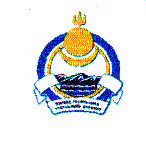 Совет депутатов муниципального образования сельское поселение «Иволгинское»Иволгинского района Республики Бурятия671050, Республика Бурятия, Иволгинский район, с.Иволгинск ул.Ленина,23тел.8(30140)21671 факс 8(30140)21210  Решение  от «04» апреля  2014г.	        		                            		№ 32В соответствии с Уставом муниципального образования сельское поселение «Иволгинское» Иволгинского района Республики Бурятия, Совет депутатов муниципального образования сельское поселение «Иволгинское» РЕШАЕТ:1. Установить мемориальную доску «Детям войны» в сквере Победы с.Иволгинск Иволгинского района Республики Бурятия.2. Настоящее решение вступает в силу со дня его обнародования на стендах предприятий и учреждений, расположенных на территории сельского поселения «Иволгинское».Глава муниципального образования сельское поселение «Иволгинское»                                                               В.Ц. ОчировОб установлении мемориальной доски «Детям войны» в сквере Победы с.Иволгинск Иволгинского района Республики Бурятия